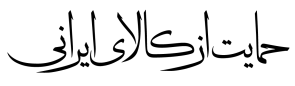 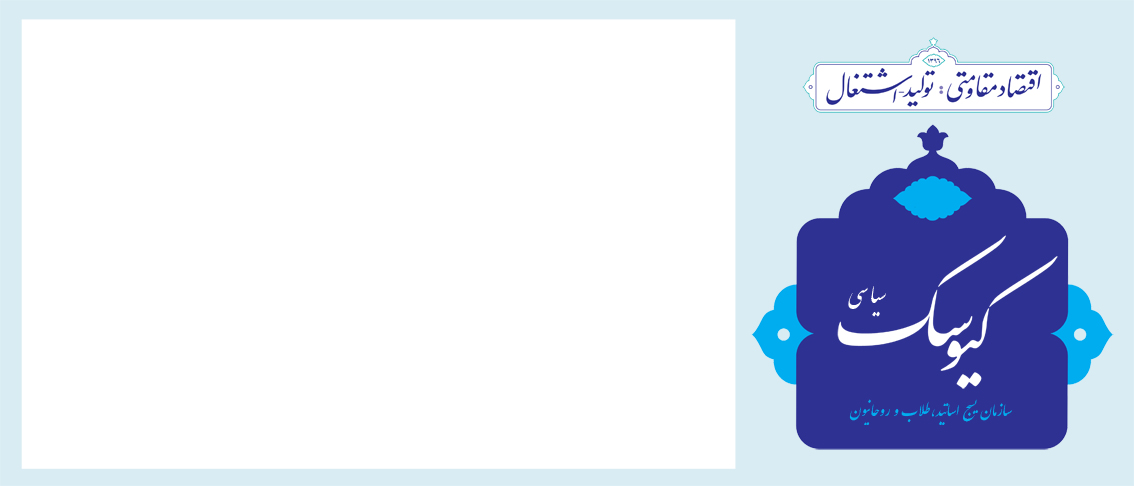 سال دوم / شماره150/ شنبه 27 بهمن  ماه 1397معاونت تحلیل و بررسی سیاسیگام دوم انقلاب به چه معناست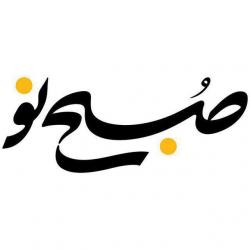 بیانیه رهبر انقلاب که از آن به گام دوم انقلاب تعبیر می‌شود، می‌تواند به سیاست جدید حاکمان جمهوری اسلامی در نهادهای مختلف تبدیل شود. می‌توان دو نکته بسیار مهم برای تحلیل این بیانیه انتخاب کرد؛ مورد نخست مخالفت رهبری با تجدید‌نظرطلبی و در عین حال میل به اصلاح است. رهبری اعلام کردند که در برخی مقوله‌ها مانند عدالت، کارهای زیادی باقی مانده است. این رویکرد رهبری، هم هشداری به جریان رادیکال اصلاح‌طلب است که به دنبال تجدیدنظر در محکمات انقلاب هستند و هم طعنه‌ای به برخی محافظه‌کاران محسوب می‌شود که اندک انتقادی را هم برنمی‌تابند. این دو گرایش به‌صورت همزمان توسط رهبری نفی می‌شوند که این خود می‌تواند پایه‌گذار اصلاحات جدی در سطح نهادهای مختلف باشد. مورد بعدی به تأکید رهبری بر اهمیت جوان‌گرایی بازمی‌گردد. جوان‌گرایی تبدیل به یک سیاست مهم برای رهبری شده است و ایشان دوام انقلاب با جوان شدن نسل مدیران را موجب شاداب شدن و موفقیت بیشتر می‌دانند، اما متأسفانه در سطح دولت جوان‌گرایی در غربت است و دولت همچنان اصرار به استفاده از نیروهای قدیمی و بازنشسته دارد. در سایر نهادها هم این جوان‌گرایی باید فراتر از آقازادگی و ژن خوب جلو رود. عمل به این دو سیاست می‌تواند سرعت گام‌های انقلاب به سمت عدالت و پیشرفت را بیشتر کند.فرمانده سپاه: انتقام می‌گیریم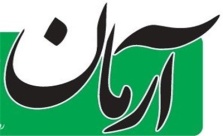 مردم ایران سیاه پوشیدند و اندوهگین بودند، باز هم دشمنان ایران چهره کریه خود را نمایان کردند و این بار 27 پاسدار کشور عزیزمان را به شهادت رساندند. روز پنجشنبه پیکر شهدای این جنایت تروریستی به اصفهان منتقل شد و مراسم شب وداع با شهدا در شهر اصفهان، جمعه 26 بهمن ماه 1397 برگزار شد. انتقام در انتظار تروریست‌ها: آیت‌ا... آملی لاریجانی رئیس قوه قضاییه تاکید کرد: «از مسئولان دستگاه قضایی استان اکیداً می‌خواهم، با همکاری نیرو‌های امنیتی و انتظامی در اسرع وقت نسبت به شناسایی عاملین این حادثه جنایتکارانه اقدام و آنان را به سزای اعمال ننگین خود برسانند.» بدون شک اقدام تروریستی بی پاسخ نخواهد ماند چنانکه سرلشکر پاسدار محمدعلی جعفری،فرمانده سپاه اعلام کرد: «با محکومیت شدید این جنایت تروریستی، شهادت پاسداران و بسیجیان این حادثه را به محضر حضرت ولی عصر (عج) و نایب بر حقش مقام معظم رهبری و فرماندهی کل قوا امام خامنه‌ای (مدظله‌العالی)، خانواده معظم شهدا و مردم شهید پرور و مجاهد استان اصفهان تبریک و تسلیت عرض نموده و اطمینان می‌دهیم سپاه پاسداران انقلاب اسلامی راسخ‌تر و مصمم‌تر از گذشته در ادامه راه و آرمان شهیدان والامقام ضمن صیانت از امنیت و مرزهای میهن عزیزمان انتقام خون این شهیدان مظلوم را از دشمنان خبیث و وابسته به اردوگاه استکبار جهانی خواهد گرفت.» البته فرمانده سپاه در موضوع دیگری دولت پاکستان را خطاب قرار داد و نوشت:« از دولت برادر پاکستان و نهادهای امنیتی و ارتش این کشور همسایه انتظار است با تشدید اقدامات و تدابیر امنیتی در مرزهای مشترک با جمهوری اسلامی ایران، عرصه را بر تروریست‌های تکفیری و مزدور دشمنان دو ملت، تنگ و با برخورد قاطع با آنها امکان هرگونه اقدام ضد امنیتی و مخاطره انگیز را از آنان سلب نماید.» این حمله تروریستی واکنش‌های بین‌المللی هم داشت چنانکه سخنگوی دبیرکل سازمان ملل متحد در پاسخ به سوالی مبنی بر اینکه موضع دبیرکل درباره حمله تروریستی که توسط گروه تروریستی مورد حمایت آنهایی که در نشست ورشو حضور داشتند، رخ داد، چیست؟ این پاسخ را مطرح کرد. وی تاکید کرد: «ما به شدت حمله تروریستی در سیستان و بلوچستان را محکوم می‌کنیم؛ به خانواده‌های قربانیان و دولت ایران تسلیت می‌گوییم و امیدواریم مجروحان این حادثه هرچه زودتر بهبود یابند.»هر چه کرد آن «آشنا» کرد!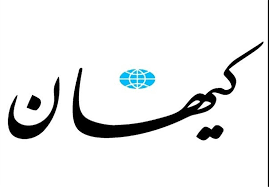 بعد از حمله تروریستی به اتوبوس حامل برادران سپاه در جاده خاش به زاهدان که شهادت ۲۷ تن از آن عزیزان تامین‌کننده امنیت کشور را در پی داشت آقای حسام‌الدین آشنا، مشاور رسانه‌ای رئیس‌جمهور و رئیس ‌مرکز مطالعات استراتژیک ریاست جمهوری توئیت کرد که: «مرزبانان ما به شهادت رسیدند. اما، ما در دام چرخه خونین و باطل انتقام نخواهیم افتاد. مسئولیت بر عهده آمران و دیه بر عهده عاقله است»!۱- آقای آشنا در این نوشته کوتاه، حکم اسلامی قصاص را که در تمامی ادیان الهی نیز وجود دارد و به تعبیر قرآن کریم «حیات‌آفرین» است، انکار کرده‌اند. این حکم تضمین‌کننده جان انسان‌های بیگناه و تامین‌کننده امنیت جوامع است و کسانی که قصاص قاتل را ناموجه قلمداد می‌کنند برخلاف پُز به اصطلاح انسان‌دوستانه‌ای! که می‌گیرند، از رواج قتل و جنایت دفاع کرده‌اند و بین قاتل که مرتکب ظلمی بزرگ شده است و مقتول که بی‌گناه کشته شده است، جانب قاتل را گرفته و قاتلان را به ارتکاب جرایم بعدی تشویق کرده‌اند! ۲-  ضمن آنکه انتقام، حق قانونی، منطقی و انسانی اولیای دم است، حق مسلم نظام اسلامی نیز هست. به گونه‌ای که حتی اگر اولیای دم نیز از حق خود صرفنظر کنند، نظام اسلامی برای حفظ امنیت مردم و پاسداری از حریم اسلام و انقلاب باید تروریست‌ها را به سختی مجازات کند که هلاکت آنها کمترین مجازاتی است که در این دنیا متحمل می‌شوند و عذاب الیم آنان به آن سرای موکول شده است. با این حال آقای آشنا می‌نویسد: «اما، ما در دام چرخه خونین و باطل انتقام نخواهیم افتاد»! و توضیح نمی‌دهد که منظورش از «ما» چه کسانی است؟! و ایشان در کدام سوی ماجرا ایستاده است؟! و به قول همسر یکی از ۲۷ شهید بزرگوار؛ «آقای آشنا، شما از جانب خودت حرف بزن»!۳- مشاور رئیس‌جمهور در حالی «انتقام» از تروریست‌ها و مدیران و رؤسای آنها را «دام چرخه خونین و باطل»! می‌نامد که علاوه بر تاکید تمامی نظام‌های حقوقی دنیا، و گواه عقل سلیم، در کلام خداوند تبارک و تعالی نیز بر انتقام تاکید شده است. «إِنَّا مِنَ الْمُجْرِمِينَ مُنتَقِمُونَ... ما از مجرمان انتقام می‌گیریم» (۲۲- سجده). ۴- و بالاخره، همین وادادگی‌ها و خودباختگی‌های برخی از دولتمردان است که گستاخی امروز دشمنان را درپی داشته و باعث شده که هر روز مشکل جدیدی به ملت تحمیل شود.حمایت رسانه‌های سعودی از تروریست‌های جیش الظلم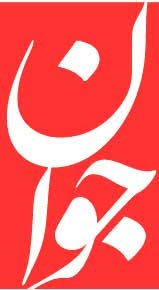 تروریست‌هایی که علیه مردم ایران عملیات انجام می‌دهند، قریب به اتفاق از حمایت رسانه‌هایی خاص برخوردار هستند. در همین رابطه شبکه العربیه که به دو زبان فارسی و عربی به بنگاه خبرپراکنی علیه جمهوری اسلامی ایران تبدیل شده، با انتشار خبر شهادت پاسداران ایرانی، از تروریستی توصیف کردن این اقدام امتناع کرده و نوشته: «جیش العدل گروهی شبه نظامی است که مدعی دفاع از حقوق اهل سنت و بلوچ است.» البته العربیه پیش‌تر در ماجرای ربوده شدن پنج سرباز از هنگ مرزی ایران توسط این گروهک تروریستی، نوشته بود که «این گروه اقدامات خود را در واکنش به رویکرد طایفه‌ای ایران صورت می‌دهد.» این رویکرد برای تفرقه‌افکنی قومیتی در ایران دنبال می‌شود. این شبکه سعودی همچنین در اکتبر ۲۰۱۴ مصاحبه‌ای را با صلاح‌الدین فاروقی ترتیب داده و او را رهبر سازمان جیش‌العدل معرفی کرده است. در این مصاحبه فاروقی مدعی شده که «جیش العدل راهکار نظامی را در کنار سایر راهکار‌های مسالمت‌آمیز بهترین و مؤثرترین راه می‌داند.» بی‌بی‌سی هم این میانه از ظلم در حق ملت ایران عقب نمانده و وب‌سایت بی بی سی عربی با انتشار خبر اقدام تروریستی جیش العدل به استفاده از واژه انتحاری بسنده کرده و نوشته است: «جیش العدل یک گروه مسلح سنی است که از سال ۲۰۱۲ بنا برآنچه دفاع از حقوق اهل سنت در برابر ظلم اکثریت شیعه می‌خواند اقدام به حمل سلاح کرده است.» بی‌بی سی ترجیح می‌دهد با دوگانه شیعه و سنی اختلاف مذهبی ایجاد کند و اینگونه رسانه‌های معاند با تقسیم کار میان خود بخشی اختلاف‌افکنی قومیتی و بخشی اختلاف‌افکنی مذهبی را در دستور کار دارند. وب سایت‌های دو روزنامه سعودی عکاظ و الشرق الاوسط هم انفجار تروریستی جاده خاش- زاهدان را اقدامی انتحاری از سوی گروهی مخالف جمهوری اسلامی می‌خوانند. الشرق الاوسط می‌نویسد استان بلوچستان شاهد اقدامات نظامی گروه‌های مخالف جمهوری اسلامی ایران است. روزنامه عکاظ به گفتن این جمله بسنده می‌کند که بلوچستان منطقه‌ای پر تنش در ایران است.توافق مهم در سوچی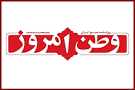 این دور از گفت‌وگوهای سران ایران، روسیه و ترکیه درباره تحولات سوریه از آن جهت اهمیت بیشتری یافته بود که همزمان با آن نشست ورشو با موضوع تحولات خاورمیانه در حال برگزاری بود. با این حال اما کشورهای اثرگذار در تحولات منطقه غرب آسیا مانند ایران، روسیه و ترکیه در نشست ورشو غایب بودند تا خودشان که ابتکار عمل در منطقه بویژه سوریه را در اختیار دارند در سوچی گرد هم بیایند و درباره ایجاد ثبات و امنیت در سوریه همفکری و پس از آن اقدام کنند. از این رو، نشست سوچی، در مقابل نشست ورشو برگزار شد. اگر نشست ورشو تنها با صدور یک بیانیه پایانی میان آمریکا و لهستان به اتمام رسید اما کشورهای موثر و اثرگذار در تحولات غرب آسیا در نشست سوچی به توافقات مهمی درباره سوریه رسیدند؛ توافقاتی که محور آن تأکید بر پایبندی به حاکمیت ملی و تمامیت ارضی سوریه بود و از همین رو اراده این کشورها برای حفظ حاکمیت ملی و مرزهای سوریه از روزهایی خبر می‌دهد که سوریه رنگ آرامش و پشت ‌سر گذاشتن بحران را خواهد دید. بر همین اساس، در بیانیه پایانی نشست سوچی، ایران، روسیه و ترکیه بر اراده خود برای ایستادگی در برابر مقاصد تجزیه‌طلبانه با هدف تضعیف حاکمیت و تمامیت ارضی سوریه و همچنین امنیت ملی کشورهای همسایه تاکید کردند.نکته قابل توجه دیگر اینکه 3 کشور ایران، روسیه و ترکیه از خروج آمریکا از سوریه استقبال کردند. اما نکته مهم‌تر در مذاکرات سوچی، موضوع مذاکرات سوری- سوری بود. سران 3 کشور در سوچی در بیانیه پایانی موضوع گروه‌‌های تروریستی را از مذاکرات سوری- سوری تفکیک کرده و تصریح کردند تنها این مذاکرات سوری- سوری است که می‌تواند پایان‌بخش منازعه در سوریه باشد. در همین راستا 3 کشور در این بیانیه بر عزم خود برای تسهیل راه‌اندازی کمیته قانون اساسی در اسرع وقت ممکن از جمله از طریق توافق بر سر ترکیب آن و نیز ارائه توصیه‌هایی برای تدوین آیین کار بر پایه فعالیت 3 ضامن تاکید کردند. آنها در این راستا بر اهمیت ادامه تعامل و هماهنگی با طرف‌های سوری و فرستاده ویژه دبیرکل سازمان ملل در امور سوریه، گیر پدرسون، تاکید کردند.نگاهی به تصمیم لاهه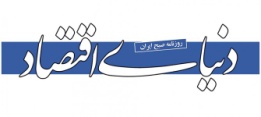 دیوان بین‌المللی دادگستری در تاریخ ۱۳ فوریه ۲۰۱۹ (چهارشنبه هفته گذشته) تصمیم صلاحیتی خود در پرونده موسوم به برخی دارایی‌های ایران را صادر کرد. این پرونده، در حقیقت دعوایی است که جمهوری اسلامی ایران علیه ایالات‌متحده آمریکا اقامه کرده است و مبنای آن نقض عهدنامه مودت میان ایران و ایالات‌متحده است. این عهدنامه در سال ۱۹۵۵ منعقد شده است.جمهوری اسلامی ایران مدعی است که ایالات‌متحده آمریکا با توقیف دارایی‌های بانک‌مرکزی جمهوری اسلامی ایران و نقض مصونیت بانک‌مرکزی مرتکب نقض عهدنامه مودت شده است و از آنجا که در عهدنامه‌مودت قید شده که اختلافات میان طرفین درخصوص تفسیر و اجرای عهدنامه در دیوان بین‌المللی دادگستری مورد رسیدگی قرار می‌گیرد، دیوان مزبور برای رسیدگی به این اختلاف صالح است. ایالات‌متحده آمریکا به این درخواست ایران از دیوان اعتراض و اظهار کرد که دعوای مطرح شده خارج از صلاحیت دیوان است. دیوان بین‌المللی دادگستری براساس قواعد آیین دادرسی خود قبل از ورود به ماهیت دعوا و بررسی صحت استدلالات طرفین، ملزم است که ابتدا درخصوص صلاحیت و قابلیت استماع دعوی نظر دهد و در صورتی که خود را صالح به رسیدگی به دعوی و دعوی را قابل‌استماع بداند سپس وارد رسیدگی ماهوی می‌شود. تصمیمی که در چهارشنبه هفته گذشته اعلام شد ارزیابی دیوان از استدلالات طرفین درخصوص صلاحیت بود. هرچند تصمیم دیوان در این مرحله برد ایران در قسمت صلاحیتی پرونده محسوب می‌شود، اما تا پیروزی نهایی در دعوی راه درازی پیش روست و مسائل مهمی که دیوان در مرحله صلاحیتی از آنها عبور کرد، در مرحله ماهوی مورد بحث قرار خواهند گرفت.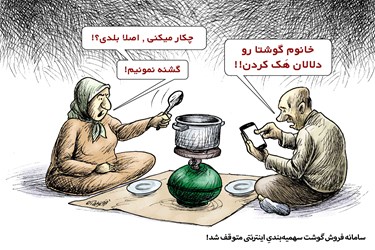 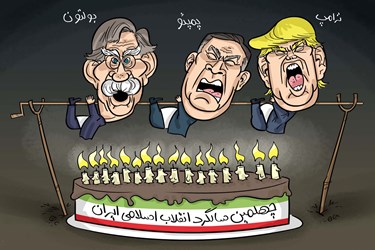 